Glenbrae Children’s CentreParents Newsletter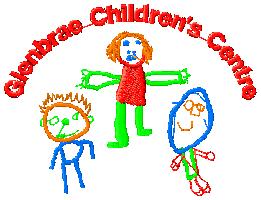 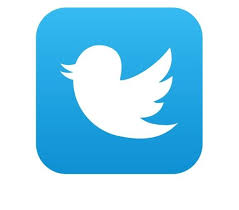      @CentreGlenbrae                                                                                                      September 2020                                                         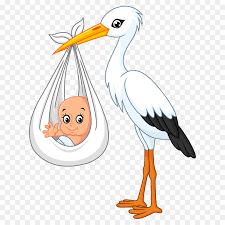 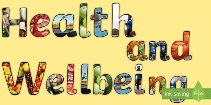 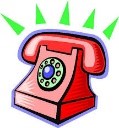 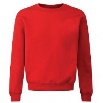 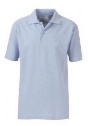 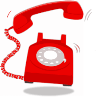 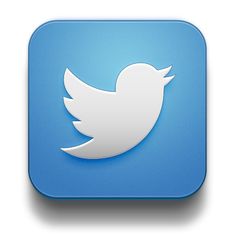 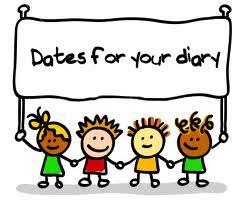 Mon 12th - Fri 16th Oct – School HolidayMon 19th Oct – In-Service Day.Children in a 50 week placement (pattern 2, 3, 4 & 5) should still attend, please ask a member of staff if you are unsure.-----------------------------------------------As always thank you for your continued support. If you have any concerns or comments about our service please talk to your child’s keyworker, or a member of the management team. Joyce Patrick Head of Centre,Fiona Brogan Depute Head or Julie McIntosh Senior.                                                      Sweatshirt Order Form         Child’s Name………………………………………………………………………………………..ItemColourSizeQuantityPrice £Total £SweatshirtRed2-3yrs (22”)9.50SweatshirtRed3-4yrs (24”)9.50SweatshirtRed5-6yrs (26”)9.50SweatshirtRoyal2-3yrs (22”)9.50SweatshirtRoyal3-4yrs (24”)9.50SweatshirtRoyal5-6yrs (26”)9.50Polo ShirtRed2-3yrs (22”)7.50Polo ShirtRed3-4yrs (24”)7.50Polo ShirtRed5-6yrs (26”)7.50Polo ShirtSky2-3yrs (22”)7.50Polo ShirtSky3-4yrs (24”)7.50Polo ShirtSky5-6yrs (26”)7.50